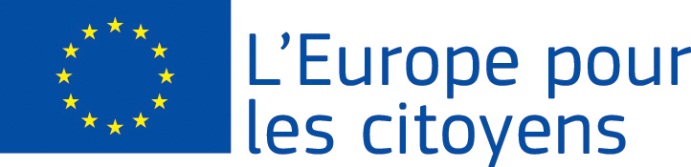 Projekt "Společně pro Evropu - Dny obce Milotice" financovala Evropská unie v rámci programu Evropa pro občanyPlatí pro 2.1 "Opatření pro partnerství měst"Platí pro 2.1 "Opatření pro partnerství měst"Účast: Realizace projektu umožnila setkání více než 700 občanů. Z domácí obce a jejího přilehlého okolí pocházelo 520 občanů, z města Bánovce nad Bebravou ze Slovenska přijelo 90 účastníků stejně tak i z města Esztergom z Maďarska přijelo 90 účastníků.Místo / data: Setkání se uskutečnilo v obci Milotice v České republice, v termínu od 13/05/2016 do 15/05/2016Stručný popis:Projekt již od samého počátku vyjadřoval vzájemnou sounáležitost a potřebu spojování tří různých národů EU. Jeho cílem bylo přispět k zachování a k rozvoji vlastních tradic a ke spojování generací bez sociální a demografické diskriminace. Prioritně se zaměřil na poznávání zúčastněných národů, rozvíjení nových a upevňování již existujících partnerství. Kladl důraz na odstranění předsudků vůči menšinám, jejich kultuře a tradicím. Je třeba zdůraznit, že realizace akce prioritně rozvinula evropské povědomí účastníků akce, a podpořila jejich patřičnou hrdost na účast v EU. Projekt byl již v samotném počátku směřován k úzké spolupráci a kooperaci všech zúčastněných partnerů. Program akce byl vytvořen zástupci všech partnerů. Příprava akce sahala několik měsíců dopředu. Reflektuje na prioritu programu Evropa pro občany. Právě z toho důvodu jeho úspěch vychází z realizace aktivit, které prostřednictvím kultury, sportu a především edukace a vzdělávání pomohly spojit obyvatele a přispět tak k rozvoji společných diskusí o potřebě a dopadu členství v EU. Aktivní účast občanů na realizování akce vycházela z principů dobrovolnosti a ochoty podílet se na prezentaci vlastní identity. Vzájemné poznávání svých kultur rozvíjelo povědomí o evropské identitě založené na společných hodnotách, dějinách a kultuře.Den 13/05/2016 byl věnován kultuře.Aktivity prvního dne byly zaměřeny na kulturní program. Nesl se v myšlence poznávání kultur a tradic jednotlivých partnerských obcí. Večerní zábava podpořila mezikulturní dialog, jazykovou rozmanitost, pestrost a koloritu evropských národů vystupujících na jednom jevišti. Aktivity podnítily k vytvoření nových partnerství přerůstajících až do přátelství, na které s lehkostí mohou navázat základy budoucí spolupráce. Jednalo se o lehký úvod do akce a upevnilo se tak přátelství mezi účastníky.Den 14/05/2016 byl věnován EÚ a vínu.Aktivity druhého dne se věnovaly přednáškám o EU, jejích výsledcích a politikách. Účastníci získali znalosti o možnostech, které účast v EU nabízí. K dispozici byly i propagační materiály o EU. Následné odpolední aktivity druhého dne byly naučného charakteru. Obec Milotice patří mezi významné vinařské oblasti v České republice. Příjemnou atmosféru umocnil osvícený barokní zámek, v jehož zahradách se některé z aktivit konaly. Výsledkem dne byly utužené vztahy mezi účastníky prostřednictvím vína - jako dominanty regionu a doprovodného kulturního programu.Den 15/05/2016 byl věnován sportu a tradicím.Doprovodný program závěrečného dne se zaměřil na prezentaci talentů všech generací a podporu zdravého životního stylu již od útlého věku. Aktivity vyzvedly a podpořily také integraci těžko dostupný skupin do projektu. Po obědě dostali představitelé samospráv prostor k jednání a vyjádření názorů a idejí o posunu vzniklých partnerství.Představitelé samospráv diskutovali i o možnostech rozšíření svého partnerství o přijetí nových členů z jiných zemí EU, čímž jejich partnerství nabude nový rozměr. Na nové podobně zrealizované akce se partneři nesmírně těší. Na základě pozitivních zkušeností s programem Europe for Citizens chceme vyjádřit poděkování Evropské Komisi za podporu našeho projektu a zároveň vyjadřujeme naději v podporu iv případě dalších žádostí o finanční podporu z programu.Účast: Realizace projektu umožnila setkání více než 700 občanů. Z domácí obce a jejího přilehlého okolí pocházelo 520 občanů, z města Bánovce nad Bebravou ze Slovenska přijelo 90 účastníků stejně tak i z města Esztergom z Maďarska přijelo 90 účastníků.Místo / data: Setkání se uskutečnilo v obci Milotice v České republice, v termínu od 13/05/2016 do 15/05/2016Stručný popis:Projekt již od samého počátku vyjadřoval vzájemnou sounáležitost a potřebu spojování tří různých národů EU. Jeho cílem bylo přispět k zachování a k rozvoji vlastních tradic a ke spojování generací bez sociální a demografické diskriminace. Prioritně se zaměřil na poznávání zúčastněných národů, rozvíjení nových a upevňování již existujících partnerství. Kladl důraz na odstranění předsudků vůči menšinám, jejich kultuře a tradicím. Je třeba zdůraznit, že realizace akce prioritně rozvinula evropské povědomí účastníků akce, a podpořila jejich patřičnou hrdost na účast v EU. Projekt byl již v samotném počátku směřován k úzké spolupráci a kooperaci všech zúčastněných partnerů. Program akce byl vytvořen zástupci všech partnerů. Příprava akce sahala několik měsíců dopředu. Reflektuje na prioritu programu Evropa pro občany. Právě z toho důvodu jeho úspěch vychází z realizace aktivit, které prostřednictvím kultury, sportu a především edukace a vzdělávání pomohly spojit obyvatele a přispět tak k rozvoji společných diskusí o potřebě a dopadu členství v EU. Aktivní účast občanů na realizování akce vycházela z principů dobrovolnosti a ochoty podílet se na prezentaci vlastní identity. Vzájemné poznávání svých kultur rozvíjelo povědomí o evropské identitě založené na společných hodnotách, dějinách a kultuře.Den 13/05/2016 byl věnován kultuře.Aktivity prvního dne byly zaměřeny na kulturní program. Nesl se v myšlence poznávání kultur a tradic jednotlivých partnerských obcí. Večerní zábava podpořila mezikulturní dialog, jazykovou rozmanitost, pestrost a koloritu evropských národů vystupujících na jednom jevišti. Aktivity podnítily k vytvoření nových partnerství přerůstajících až do přátelství, na které s lehkostí mohou navázat základy budoucí spolupráce. Jednalo se o lehký úvod do akce a upevnilo se tak přátelství mezi účastníky.Den 14/05/2016 byl věnován EÚ a vínu.Aktivity druhého dne se věnovaly přednáškám o EU, jejích výsledcích a politikách. Účastníci získali znalosti o možnostech, které účast v EU nabízí. K dispozici byly i propagační materiály o EU. Následné odpolední aktivity druhého dne byly naučného charakteru. Obec Milotice patří mezi významné vinařské oblasti v České republice. Příjemnou atmosféru umocnil osvícený barokní zámek, v jehož zahradách se některé z aktivit konaly. Výsledkem dne byly utužené vztahy mezi účastníky prostřednictvím vína - jako dominanty regionu a doprovodného kulturního programu.Den 15/05/2016 byl věnován sportu a tradicím.Doprovodný program závěrečného dne se zaměřil na prezentaci talentů všech generací a podporu zdravého životního stylu již od útlého věku. Aktivity vyzvedly a podpořily také integraci těžko dostupný skupin do projektu. Po obědě dostali představitelé samospráv prostor k jednání a vyjádření názorů a idejí o posunu vzniklých partnerství.Představitelé samospráv diskutovali i o možnostech rozšíření svého partnerství o přijetí nových členů z jiných zemí EU, čímž jejich partnerství nabude nový rozměr. Na nové podobně zrealizované akce se partneři nesmírně těší. Na základě pozitivních zkušeností s programem Europe for Citizens chceme vyjádřit poděkování Evropské Komisi za podporu našeho projektu a zároveň vyjadřujeme naději v podporu iv případě dalších žádostí o finanční podporu z programu.